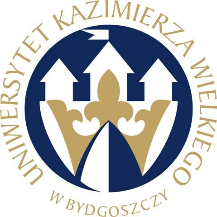 UNIWERSYTET KAZIMIERZA WIELKIEGOW BYDGOSZCZYul. Chodkiewicza 30, 85 – 064 Bydgoszcz, tel. 052 341 91 00 fax. 052 360 82 06NIP 5542647568 REGON 340057695www.ukw.edu.plUKW/DZP-282-ZO-11/2020	Bydgoszcz, dn. 02.04.2020 r.UNIEWAŻNIENIE POSTĘPOWANIAw TRYBIE Zapytania Ofertowego Uniwersytet Kazimierza Wielkiego w Bydgoszczy z siedzibą przy ul. Chodkiewicza 30, 85-064 Bydgoszcz informuje, iż w wyniku przeprowadzonego Zapytania Ofertowego  Nr UKW/DZP-282-ZO-11/2020 pn. „Wydruk asortymentu papierniczego na potrzeby Bydgoskiego Festiwalu Nauki 2020”, zostało unieważnione: Uzasadnienie:Zamawiający przeznaczył na realizację zamówienia 4 400,00 zł brutto. W związku z powyższym oferty złożone w niniejszym postępowaniu przewyższają kwotę jaką Zamawiający przeznaczył na sfinansowanie zamówienia. Po analizie możliwości finansowych, Zamawiający stwierdził, iż w chwili obecnej nie ma możliwości zwiększenia kwoty pierwotnej przeznaczonej na realizację zamówienia do kwoty najkorzystniejszej oferty.Zamawiający informuje, że w niniejszym postępowaniu zostały złożone następujące oferty.Ponadto Zamawiający informuje o dokonaniu następujących czynności w postępowaniu:1)	Zamawiający odrzucił ofertę nr 5 firmy Przedsiębiorstwo Poligraficzno Reklamowe Tongraf Jan Sip. gdyż wykonawca w wyznaczonym terminie nie uzupełnił dokumentów.Zastępca Kanclerzamgr Mariola MajorkowskaLp.NAZWA FIRMYCena bruttoTermin dostawyPUNKTY1.PHU "Janter" s.c. Sławomir Terlikowski, 
Mareek Jankowwicz
 ul. Bolesława Chrobrego 41, 11­300 Biskupiec6 664,16 zł5 dni roboczych84 pkt2.AGENCJA REKLAMOWA TOP AGNIESZKA ŁUCZAK
ul. toruńska 149, 87-800 Włocławek6 451,35 zł5 dni roboczych67,38 pkt3.Printing House
ul. Szkolna 30, 05-091 Ząbki5 038,08 zł3 dni roboczych95,55 pkt4.Michalczyk i Prokop Sp.z o.o.
ul. Skrzywana 9, 93-588 Łódź6 368,94 zł7 dni roboczych61,08 pkt5.Przedsiębiorstwo Poligraficzno Reklamowe Tongraf Jan Sip
ul.  ul. Pilotów 7B, 64­920 PiłaOdrzuconeOdrzuconeOdrzucone6.OMEGA Sp.z o.o.
ul. CHORZOWSKA 108/8, 40-101 KATOWICE5 590,35 zl3 dni roboczych90,06 pkt7.REKLAMIX Włodzimierz Cioć
ul. Karola Szajnochy 6, 85­738 Bydgoszcz8 040,5121 dni roboczych40,52 pkt8.Swissario sp. z o.o.
Al. 29 Listopada 130, 31-406 Kraków7 875,69 zł5 dni roboczych59,53 pkt9.UNIDRUK sp. z ograniczoną 
odpowiedzialnością sp.k
ul. Bronowicka 117, 30-121 Kraków5 261,94 zł3 dni roboczych93,18 pkt10.EM27studio Kamil Żeromski
ul. Pochyła 44/9, 77-100 Bytów6 042,99 zł5 dni roboczych70,31 pkt11.AMJ MARKETING, Usługi reklamowo- marketingowe Marcin Jadach
ul. Feliksa Stamma 24, 82-200 Malbork5 259,48 zł5 dni roboczych77,21 pkt12.PLODOWSKI - Ryszard Płódowski
ul. Stefana Okrzei 18/9, 25­525 Kielce6 581,73 zł5 dni roboczych66,52 pkt13.Zakład Poligraficzny "SINDRUK"
 ul. Firmowa 12, 45­594 Opole5 382,48 zł5 dni roboczych66,52 pkt